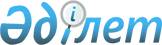 О внесении изменений в постановление Правительства Республики Казахстан от 1 октября 2007 года № 867Постановление Правительства Республики Казахстан от 31 декабря 2010 года № 1496

      Правительство Республики Казахстан ПОСТАНОВЛЯЕТ:



      1. Внести в постановление Правительства Республики Казахстан от 1 октября 2007 года № 867 "Об утверждении Плана мероприятий по реализации Государственной программы жилищного строительства в Республике Казахстан на 2008-2010 годы" (САПП Республики Казахстан, 2007 г., № 36, ст. 407) следующие изменения:



      в Плане мероприятий по реализации Государственной программы жилищного строительства в Республике Казахстан на 2008-2010 годы, утвержденным указанным постановлением:



      в разделе 1. "Организационные мероприятия":



      в графе 6:



      в строке, порядковый номер 1.7, цифры "30,834" и "12,5" заменить соответственно цифрами "29,101" и "10,767";



      в строке, порядковый номер 1.8, цифры "90,122" и "30,109" заменить соответственно цифрами "90,487" и "30,474";



      в строке, порядковый номер 1.10:



      слова "11 млрд. 180" заменить словами "6 млрд. 818";



      слова "7 млрд. 842" заменить словами "3 млрд. 480";



      в строке, порядковый номер 1.11:



      слова "6 млрд. 979" заменить словами "8 млрд. 872";



      слова "2 млрд. 786" заменить словами "4 млрд. 679";



      в разделе 4. "Информационно-разъяснительное обеспечение Государственной программы жилищного строительства в Республике Казахстан на 2008-2010 годы":



      в графе 6 строки "Итого: объем бюджетных средств на обеспечение Государственной программы жилищного строительства на 2008-2010 годы" цифры "281,175" и "87,700" заменить соответственно цифрами "277,338" и "83,863".



      2. Настоящее постановление вводится в действие со дня подписания.      Премьер-Министр

      Республики Казахстан                       К. Масимов
					© 2012. РГП на ПХВ «Институт законодательства и правовой информации Республики Казахстан» Министерства юстиции Республики Казахстан
				